Об установлении порядка определения минимального объема (суммы) обеспечения исполнения обязательств принципала по удовлетворению регрессивного требования гранта к принципалу по муниципальной гарантии Первочурашевского сельского поселения Мариинско-Посасдкого района Чувашской Республики
       В соответствии со статьей 115.3 Бюджетного кодекса Российской Федерации администрация Первочурашевского сельского поселения  п о с т а н о в л я е т :1. Установить минимальный объем (сумма) обеспечения исполнения обязательств принципала по удовлетворению регрессивного требования гранта к принципалу по муниципальной гарантии Первочурашевского сельского поселения Мариинско-Посасдкого района Чувашской Республики (далее – муниципальная гарантия) в размере не менее 100 процентов объема (суммы) предоставления муниципальной гарантии.2. Определить, что при выявлении недостаточности предоставленного обеспечения исполнения обязательств принципала по удовлетворению регрессивного требования гранта к принципалу или иного несоответствия предоставленного обеспечения требованиям, установленным федеральными законами и принятыми в соответствии с ним иными нормативными правовыми актами Российской Федерации, законами и иными нормативными правовыми актами Чувашской Республики и Мариинско-Посадского района Чувашской Республики (в том числе в случае существенного ухудшения финансового состояния принципала, юридического лица, предоставившего в обеспечение исполнения обязательств принципала по удовлетворению регрессивного требования гаранта к принципалу банковскую гарантию или поручительство), замена обеспечения (полная или частичная) либо предоставление дополнительного обеспечения исполнения обязательств осуществляется принципалом  не позднее 30 дней со дня выявления такого несоответствия. 3. Контроль за выполнением настоящего постановления оставляю за собой.     Глава Первочурашевского сельского поселения                            В.А.Орлов   ЧĂВАШ РЕСПУБЛИКИСĚнтĚрвĂрри РАЙОНĚУРХАС КУШКĂ ЯЛ ПОСЕЛЕНИЙĚНАДМИНИСТРАЦИЙĚЙЫШĂНУ2020.06.16       50 № Урхас Кушка сали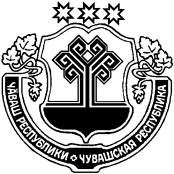 ЧУВАШСКАЯ РЕСПУБЛИКА
 МАРИИНСКО-ПОСАДСКИЙ РАЙОНАДМИНИСТРАЦИЯПЕРВОЧУРАШЕВСКОГОСЕЛЬСКОГО ПОСЕЛЕНИЯПОСТАНОВЛЕНИЕ16.06.2020    № 50село Первое Чурашево